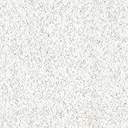 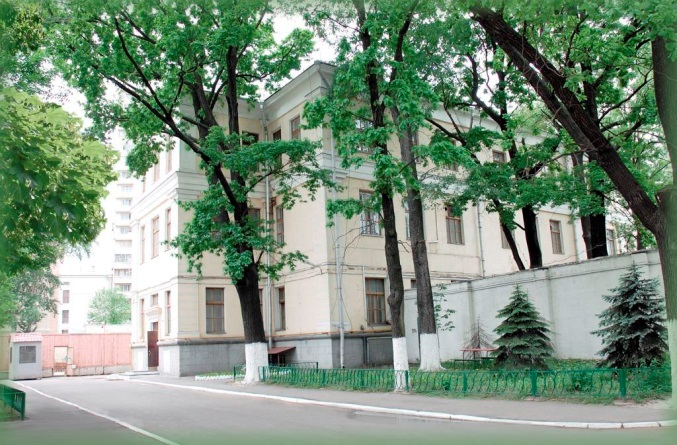 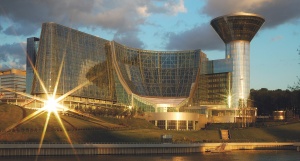 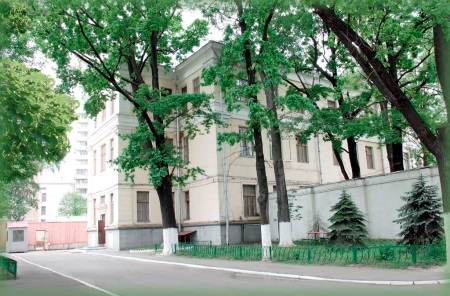 14 14 14 июняДом Правительства Московской области г. Красногорск, Бульвар Строителей,  д. 1 (станция метро «Мякинино»)9.00 – 10.00. Регистрация участников. 10.00. – 11.00. Открытие конференции. Зал приемов (–1 этаж)Приветствия:Губернатор Московской областиПредставитель Администрации Президента Российской Федерации Представитель Совета Федерации Федерального Собрания Российской ФедерацииПредставитель Государственной Думы Федерального Собрания Российской ФедерацииПредставитель уполномоченного по правам человека в Российской ФедерацииПредставитель Всемирной организации здравоохранения в Российской ФедерацииПредставитель Исполнительного Комитета Содружества Независимых Государств Представитель Министерства здравоохранения Российской ФедерацииПредставитель Министерства внутренних дел Российской Федерации Представитель Министерства иностранных дел Российской Федерации Представитель Федеральной службы исполнения наказаний Российской Федерации Представитель Правительства Московской областиМинистр здравоохранения Московской областиМинистр социального развития Московской областиПредставитель Российской академии наукПредставитель Русской Православной Церкви Главные внештатные специалисты психиатры и психиатры-наркологи субъектов Российской ФедерацииПредседатель Российского общества психиатров10.30 – 12.30. Пленарное заседание. Зал приемов (–1 этаж)Перспективы развития современной наркологии в РоссииСопредседатели: Каграманян И.Н. (Москва), Говорин Н.В. (Москва), Забралова О.С. (Московская область), Марков Д.С. (Московская область), Гусева О.И. (Москва), Кекелидзе З.И. (Москва), Незнанов Н.Г. (Санкт-Петербург), Брюн Е.А. (Москва), Суслонова Н.В. (Московская область), Иванец Н.Н. (Москва), Клименко Т.В. (Москва).Регламент: 20  мин.Кекелидзе З.И., Клименко Т.В. (Москва) Комплексная профилактика наркологических расстройствДокладчик: Клименко Татьяна Валентиновна – д.м.н., профессор, директор ННЦ наркологии – филиала ФГБУ «ФМИЦПН им. В.П. Сербского» Минздрава России.Брюн Е.А. (Москва) Организация наркологической помощи в Российской Федерации, проблемы и перспективыДокладчик: Брюн Евгений Алексеевич – д.м.н., профессор, директор ГБУЗ г. Москвы «Московский научно-практический центр наркологии ДЗО г. Москвы», главный внештатный специалист психиатр-нарколог Минздрава России.Бохан Н.А. (Томск) Гендерная гетерономность формирования аддиктивных состояний в современном обществеДокладчик: Бохан Николай Александрович – академик РАН, д.м.н., профессор, Директор НИИ психического здоровья Томского национального исследовательского медицинского центра РАН, руководитель отделения аддиктивных состояний, Заслуженный деятель науки Российской Федерации. Иванец Н.Н. (Москва) Актуальные проблемы наркологииДокладчик: Иванец Николай Николаевич – член-корреспондент РАН,  заведующий кафедрой психиатрии и наркологии ФГБОУ «Первый МГМУ им. И.М. Сеченова» Минздрава России.Незнанов Н.Г. (Санкт-Петербург) Химические и нехимические зависимости: общая феноменология, общие механизмыДокладчик: Незнанов Николай Григорьевич – д.м.н., профессор, Директор Санкт-Петербургского научно-исследовательского психоневрологического института им. В.М. Бехтерева, Президент Российского общества психиатров.Софронов А.Г. (Санкт-Петербург) Влияние патопластических факторов на клинические проявления и течение химической зависимостиДокладчик: Софронов Александр Генрихович – член-корреспондент РАН, д.м.н., профессор,  заведующий кафедрой психиатрии и наркологии ФГБОУ ВО «Северо-Западный Государственный медицинский университет им. И.И. Мечникова».13.00. – 13.30. Кофе-брейк13.30 – 15.00. Продолжение пленарного заседания. Зал приемов (–1этаж)Регламент: 15  мин.Корчагина Г.А. (Москва) Новые вызовы и угрозы в мировой проблеме наркотиков как объект профилактикиДокладчик: Корчагина Галина Александровна – д.м.н., профессор, заместитель директора ННЦ наркологии – филиала ФГБУ «ФМИЦПН им. В.П. Сербского» Минздрава России.Крупицкий Е.М. (Санкт-Петербург) Стабилизация ремиссии опийной наркомании налтрексоном снижет инъекционный риск ВИЧ-инфицирования и улучшает результаты терапии ВИЧ-инфекцииДокладчик: Крупицкий Евгений Михайлович – д.м.н., профессор, руководитель отдела аддиктологии СПб НИПНИ им. В.М. Бехтерева, член Экспертного совета по фундаментальным и прикладным исследованиям при Комитете по науке и образованию Государственной Думы Федерального Собрания Российской Федерации, эксперт Управления по наркотикам и преступности ООН.Копытов А.В. (Минск, Беларусь) Опыт профилактики и лечения наркологических заболеваний в Республике БеларусьДокладчик: Копытов Андрей Васильевич – д.м.н., профессор кафедры психиатрии и медицинской психологии Белорусского государственного медицинского университета, зав. отделом наркологии Республиканского научно-практического центра психического здоровья Минздрава Республики Беларусь.Опря М.П. (Кишинев, Республика Молдова) Организация оказания наркологической помощи в Республике МолдоваДокладчик: Опря Михаил Петрович – Директор Республиканского наркологического диспансера Республики Молдова, главный нарколог Республики Молдова.Хабрат Б.К. (Варшава, Польша) Национальная программа противодействия гемблингу и поведенческим аддикциям в Польше (2009-2016)Докладчик: Хабрат Богуслав Казимир – д.м.н., профессор, руководитель отдела профилактики и лечения зависимостей Института психиатрии и неврологии, Президент Польского научного наркологического общества.Холдин В.Н. (Клин, Московская область) Наркологическая ситуация в Московской области. 2016 годДокладчик: Холдин Виталий Николаевич – к.м.н., главный врач ГАУЗ МО «Клинский наркологический диспансер», главный внештатный психиатр-нарколог Московской области.15.00 – 15.30. Перерыв15.30-18.30. Заседание профильной комиссии по психиатрии Минздрава России и совещание главных психиатров субъектов Российской Федерации. Зал приемов (–1 этаж)Регламент: вступительное слово – 15 мин., лекция – 45 мин., дискуссия – 15 мин., обсуждение – 45 мин.Председатель заседания: Кекелидзе Зураб Ильич – д.м.н., профессор, Генеральный директор ФГБУ «Федеральный медицинский исследовательский центр психиатрии и наркологии им. В.П. Сербского» Минздрава России, главный внештатный специалист – психиатр Минздрава России.15.30-15.45 Вступительное слово – Кекелидзе З.И.15.45-16.30 Лекция Костюк Г.П. (Москва) Шизофрения и проблема коморбидной наркологической патологииВ лекции освещаются организационные и клинические аспекты оказания помощи больным шизофренией с коморбидной наркологической патологией в стационарных и амбулаторных условиях на примерах медицинских организаций г. Москвы.Лектор: Костюк Георгий Петрович – д.м.н., профессор, главный врач ГБУЗ «Психиатрическая клиническая больница № 1 им. Н.А. Алексеева» ДЗО г. Москвы, главный внештатный специалист психиатр ДЗО г. Москвы.16.30-16.45 Дискуссия16.45-17.30 ОбсуждениеВопрос для обсуждения: актуальные проблемы организации помощи психически больным с коморбидной наркологической патологиейВедущий: Кекелидзе З.И. 15.30. – 18.30. Секционное заседание. Конференц-зал (–1 этаж)Современные проблемы биологической наркологииСопредседатели: Анохина И.П. (Москва), Бохан Н.А. (Томск),          Шабанов П.Д. (Санкт-Петербург), Кибитов А.О. (Москва)Регламент: доклады –10-15 мин. 15.30-18.30 ДокладыШабанов П.Д. (Санкт-Петербург) Роль пептидов грелина и орексина в формировании зависимостиСреди нейротрансмиттеров и нейромодуляторов, опосредующих эмоциональные эффекты психоактивных веществ, пептидные гормоны грелин и орексины привлекают особое внимание исследователей.  Рассмотрена роль этих пептидов в механизмах формирования зависимости от психоактивных веществ.Докладчик: Шабанов Петр Дмитриевич – д.м.н., профессор, зав. кафедрой фармакологии Военно-медицинской академии им. С.М. Кирова, заведующий отделом нейрофармакологии им. С.В. Аничкова ФГБНУ «Институт экспериментальной медицины».Кибитов А.О. (Москва) Генетические аспекты наркологических заболеваний: профилактика, терапия, реабилитацияРассматривается применение генетических и фармакогенетических подходов для повышения эффективности профилактики, терапии и реабилитации в наркологии Докладчик: Кибитов Александр Олегович – д.м.н., профессор, зав. лабораторией молекулярной генетики ННЦ наркологии – филиала ФГБУ «ФМИЦПН им. В.П. Сербского» Минздрава России.Шамакина И.Ю., Шагиахметов Ф.Ш., Анохин П.К. (Москва) Молекулярные механизмы зависимости: изучение регуляции экспрессии генов дофаминовой системы при экспериментальном алкоголизме Рассматриваются современные представления о молекулярно-генетических механизмах формирования алкогольной зависимости. Основное внимание уделено исследованию нарушений экспрессии генов дофаминовой системы мозга при экспериментальном алкоголизме.Докладчик: Шамакина Инна Юрьевна – к.б.н., зав. лабораторией психофармакологии ННЦ наркологии - филиала ФГБУ «ФМИЦПН им. В.П. Сербского» Минздрава России.Егоров А.Ю., Дорофейкова М.В., Филатова Е.В., Орлов А.А. (Санкт-Петербург) Ранняя сахарозная диета увеличивает предпочтение алкоголя у взрослых крысСистемы головного мозга, отвечающие за мотивацию приема пищи, также участвуют в обеспечении поиска и самовведении аддиктивных веществ. Показано, что сахарозная диета в пубертатном возрасте способствует формированию предпочтения этанола у крыс обоего пола во взрослом возрасте.Докладчик: Егоров Алексей Юрьевич – д.м.н., профессор, зав. лабораторией нейрофизиологии и патологии поведения Института эволюционной физиологии и биохимии им. И.М. Сеченова РАН, профессор кафедры психиатрии и наркологии СЗ ГМУ им. И.И. Мечникова, профессор кафедры психиатрии и наркологии медицинского факультета СПб ГУ.  Арзуманов Ю.Л., Абакумова А.А., Мадзигон В.Л. (Москва) Состояние  подкорковых образований мозга у лиц подросткового и юношеского возраста из семей с отягощением психоактивными веществамиНейрофизиологические исследования состояния подкорковых образований мозга могут иметь прогностическое значение для лечения и профилактики болезней зависимости. Представлены данные изучения  нарушений в подкорковых образованиях мозга у подростков и юношей с наследственной отягощенностью алкоголизмом и наркоманией.Докладчик: Арзуманов Юрий Леонидович –   д.м.н., профессор, зав. лабораторией клинической нейрофизиологии ННЦ наркологии - филиала ФГБУ «ФМИЦПН им. В.П. Сербского» Минздрава России.Коган Б.М., Дроздов А.З. (Москва) От наркологии к аддиктологииУ всех видов зависимого поведения, химических и иных болезней зависимости существуют единые патогенетические механизмы, закономерности нейрохимических изменений в системах мозга. Это позволяет объединять зависимости в рамках аддиктологии, границы которой шире, чем границы классической наркологии.  Докладчик: Коган Борис Михайлович – д.б.н., профессор, зав. кафедрой клинической и специальной психологии Института психологии, социологии и социальных отношений ГАОУ ВО г. Москвы «Московский городской педагогический университет».Перегуд Д.И., Панченко Л.Ф., Гуляева Н.В. (Москва) Нейрохимические основы опийной абстиненции: оксид азота и нейротрофические факторы В эксперименте на животных продемонстрировано, что уровень нейротрофического фактора мозга (BDNF, brain-derived neurotrophic factor) в отделах головного мозга крыс при опийной абстиненции регулируется на транскрипционном и посттранскрипционном уровнях, что взаимосвязано с активностью оксида азота. BDNF способен ослаблять абстинентные расстройства у животных с зависимостью от морфина. Докладчик: Перегуд Данил Игоревич – к.м.н., старший научный сотрудник  лаборатории биохимии ННЦ наркологии – филиала ФГБУ «ФМИЦПН                             им. В.П. Сербского Минздрава России.Гамалея Н.Б., Берзина А.Г., Ульянова Л.И. (Москва) Принципы разработки вакцин от опиатной зависимости. Состояние вопроса Освещаются основные методологические принципы разработки иммунологических вакцин для лечения зависимости от опиатов. Проведен анализ современных данных и подходов, представлены результаты собственных исследований в этом перспективном направлении. Докладчик: Гамалея Наталия Борисовна – д.м.н., профессор, зав. лабораторией иммунохимии ННЦ наркологии – филиала ФГБУ «ФМИЦПН им. В.П. Сербского» Минздрава России.Дубынин В.А. (Москва) Ноцицептин/орфанин FQ и наркотическая зависимость Ноцицептин – эндогенный лиганд «орфанового» опиоидного рецептора пептидной природы с необычным спектром активности и парадоксальными эффектами. Обсуждается роль ноцицептина в механизмах зависимости от ПАВ и потенциальная возможность использования его синтетических аналогов в терапии болезней зависимости.Докладчик: Дубынин Вячеслав Альбертович – д.б.н., профессор кафедры физиологии человека и животных Биологического факультета МГУ.Константинопольский М.А., Колик Л.Г.  (Москва) Модуляторы опиатной зависимости среди производных эндогенных нейропептидов: экспериментальное изучение и перспективы клинического примененияРассмотрены свойства производных эндогенных нейропептидов – в частности, дипептидного аналога нейротензина – как модуляторов опиатной зависимости. Ообсуждаются возможные механизмы их влияния на поведение, толерантность к морфину, выраженность синдрома отмены, а также перспективы их клинического применения.Докладчик: Константинопольский Марк Александрович – к.б.н., ведущий научный сотрудник лаборатории фармакологической регуляции состояний зависимости ФГБНУ «НИИ  фармакологии имени В.В. Закусова».Копытов А.В. (Минск, Беларусь). Нейропсихологические аспекты формирования аддиктивного поведенияОбсуждаются наиболее актуальные генетические полиморфизмы ГАМК-эргической нейромедиаторной системы, ассоциированные с алкогольной зависимостью у лиц мужского пола. Адекватное применение патогенетических фармакотерапии и психотерапии позволяют улучшить качество и продолжительность ремиссий.Докладчик: Копытов Андрей Васильевич – д.м.н., профессор кафедры психиатрии и медицинской психологии Белорусского государственного медицинского университета, зав. отделом наркологии Республиканского научно-практического центра психического здоровья Минздрава Республики Беларусь. Бохан Н.А., Мастерова Е.И. (Томск) Иммунорегуляторные и сенсорные характеристики в оценке риска возникновения зависимости от психоактивных веществНа основе изученных психонейроиммунологических закономерностей формирования зависимости от ПАВ предложена  тест-система для ранней диагностики предрасположенности к формированию зависимости от ПАВ, компоненты которой обеспечивают поэтапное тестирование, балльную оценку, расширяемость диагностических модулей. Докладчик: Мастерова Елена Ивановна – д.м.н., старший научный сотрудник отделения аддиктивных состояний НИИ психического здоровья Томского НИМЦ РАН.Асадуллин А.Р. (Уфа) Полиморфные варианты генов рецепторов дофамина DRD2 и DRD4 и гена транспортера дофамина SLC6A3 (DAT1) у пациентов с зависимостью от синтетических катинонов. Доклад посвящен  вопросам молекулярно-генетических особенностей пациентов  при развитии зависимости от новых ПАВ, в частности, синтетических катинонов. Проведен анализ частот встречаемости генотипов и аллелей генов рецепторов дофамина DRD2 и DRD4 , а также гена – транспортера дофамина. Докладчик: Асадуллин Азат Раилевич – к.м.н., доцент кафедры психиатрии и наркологии с курсом ИДПО ФГБОУ ВО БГМУ МЗ РФ (Уфа). 15.30. – 18.30. Секционное заседание. Зал № 711 (7 этаж)Профилактика наркологических заболеванийСопредседатели: Корчагина Г.А. (Москва), Игумнов С.А. (Москва), Фадеева Е.В. (Москва) Габрильянц М.А. (Москва), Волков А.В. (Ярославль), Губанов Г.П. (Москва) Регламент: лекция – 45 мин., дискуссия –15 мин., доклады –10-15 мин. 15.30-16.30 ДокладыКиржанова В.В. (Москва) Мониторинг наркологической ситуации как объект профилактикиПредставлены результаты мониторинга потребления алкоголя и наркотиков в Российской Федерации и предложения по изменению и дополнению направлений профилактики.Докладчик: Киржанова Валентина Васильевна – д.м.н., зав. отделением эпидемиологии ННЦ наркологии – филиала ФГБУ «ФМИЦПН им. В.П. Сербского» Минздрава России. Скворцова Е.С. (Москва) Основные тренды потребления наркотически действующих веществ среди подростков в Российской ФедерацииАнализируются результаты проведенного в 2006-2007 и в 2013-2014 гг. мониторинга по распространенности и мотивации наркотизации среди учащихся учреждений начального профессионального образования в возрасте 15-17 лет. Всего обследовано более 38 000 подростков из пяти федеральных округов России.Докладчик: Скворцова Елена Сергеевна – д.м.н., профессор, зав. отделением медико-социальных проблем ФГБУ «Центральный научно-исследовательский институт организации и информатизации здравоохранения» Минздрава России.Маевская М.В.,  Луньков В.Д. (Москва) Скрининг злоупотребления алкоголем в практике врача-интернистаСкрининг на злоупотребление алкоголем является одним из основных инструментов диагностики у пациентов с заболеваниями печени, поджелудочной железы, сердечно-сосудистой системы Важную роль играют биомаркеры, среди которых наибольшее распространение получил углевод-дефицитный трансферрин (CDT). Однако правомочность его использования в качестве инструмента скрининга остается предметом дискуссии.Докладчик: Маевская Марина Викторовна – профессор, д.м.н., главный научный сотрудник НИО «Инновационная медицина» Первого МГМУ им И.М. Сеченова, Вице-президент Российского общества по изучению печени (РОПИП).Ахметова Э.А., Асадуллин А.Р., Зражевская И.А., Топка Э.О.,      Березкин А.С. (Уфа, Москва) СДВГ как предиспозиционный фактор приобщения подростков к употреблению новейших ингаляционных синтетических наркотических веществ (молекулярно-генетические аспекты) Доклад ставит целью познакомить участников конференции с актуальной нарастающей тенденцией распространения среди молодой части населения новейших синтетических наркотических средств. Рассматривается вопрос изучения молекулярно-генетических ассоциаций СДВГ и потребления данных психоактивных веществ. Докладчик: Ахметова Эльвина Аслямовна – ассистент кафедры психиатрии и наркологии с курсом ИДПО ФГБОУ ВО «Башкирский ГМУ» Минздрава России.Вышинский К.В. (Москва) Скрининг и краткосрочное профилактическое консультирование в отношении употребления алкоголя. Перспективы реализации  в учреждениях медико-санитарной помощиПредставлены перспективы внедрения и реализации краткосрочных профилактических вмешательств в области профилактики употребления алкоголя с учётом опыта и рекомендаций Всемирной организации здравоохранения.Докладчик: Вышинский Константин Витальевич – к.м.н., ведущий научный сотрудник отделения эпидемиологии ННЦ наркологии – филиала ФГБУ «ФМИЦПН им. В.П.Сербского» Минздрава России.Волков А.В. (Ярославль) Профилактика аддиктивного поведения в Ярославской области в рамках межведомственного взаимодействия и Порядка оказания наркологической помощи населениюПредставлены эффективные профилактические вмешательства в наркологической практике, реализуемые на территории Ярославской области.Докладчик: Волков Александр Васильевич – главный врач Ярославской областной наркологической больницы, главный внештатный специалист психиатр-нарколог Ярославской области.16.30-17.15 ЛекцияИзотов Б.Н. (Москва) Актуальные проблемы химико-токсикологических исследований в профилактике наркологических заболеванийОсвещены особенности организации, включая нормативное правовое регулирование, и практического осуществления химико-токсикологических исследований в наркологии с акцентом на предупреждение наркологических заболеваний.Лектор: Изотов Борис Николаевич – д.м.н., профессор, заведующий Центральной химико-токсикологической лабораторией Первого МГМУ им. И.М. Сеченова, Главный внештатный специалист по аналитической и судебно-медицинской токсикологии Минздрава России.17.15-17.30 Дискуссия17.30-18.30 Доклады (продолжение секционного заседания «Профилактика наркологических заболеваний»).Галанкин Л.Н. (Санкт-Петербург) Законы логики и достаточного основания в антинаркотических нормативных актахВ докладе обозначены анализ и выводы, основанные на логических закономерностях формирования антинаркотического законодательства, возможности использования физической культуры и спорта в профилактике наркоманииДокладчик: Галанкин Леонид Николаевич – д.м.н., профессор кафедры физической культуры ФГБОУ ВО «Государственный университет морского и речного флота       им. адмирала С.О. Макарова». Губанов Г.А. (Москва) Организация профилактических медицинских осмотров учащихся в целях раннего выявления немедицинского потребления психоактивных веществ (опыт Московской области)Предлагаются пути решения проблем, возникающих при проведении профилактических медицинских осмотров обучающихся на предмет немедицинского потребления наркотических средств, в том числе с учетом существующих региональных особенностей Московской области.Докладчик: Губанов Георгий Александрович – к.м.н., главный врач Московского областного наркологического диспансера.Игумнов С.А., Лобачева А.С., Николкина Ю.А., Шахова С.М.  (Москва) Психосоциальные особенности подростков, характеризующихся употреблением «новых психоактивных веществ» Доклад ставит целью познакомить участников конференции с актуальной проблемой клинических и социально-психологических особенностей подростков, характеризующихся систематическим чрезмерным употреблением «новых психоактивных веществ» (синтетических каннабиноидов).Докладчик: Игумнов Сергей Александрович – д.м.н., профессор, зав. отделением клинической психофармакологии ННЦ наркологии – филиала ФГБУ «ФМИЦПН              им. В.П.Сербского» Минздрава России. Кочегуров В.В., Честнова В.И. (Тверь) Профилактика табакокурения среди молодежи в Тверской области - региональные аспектыОсвещены основные принципы и подходы к профилактике табакокурения среди детей и молодёжи, практикуемые специалистами ГБУЗ «Тверской областной клинический наркологический диспансер».Докладчик: Кочегуров Вадим Вадимович – к.м.н., заместитель главного врача по экспертной работе ГБУЗ «Тверской областной наркологический диспансер».Габрильянц М.А. (Москва)Научные исследования в наркологии: состояние и перспективы (по материалам ННЦ наркологии)Представлена информация о текущем состоянии и перспективах научных исследований в наркологии, включая биологическое, профилактическое, лечебно-реабилитационное направления, по опыту ННЦ наркологии – филиала ФГБУ «ФМИЦПН им. В.П. Сербского» Минздрава России.Докладчик: Габрильянц Михаил Арминакович – к.м.н., руководитель отдела организации и координации научных исследований в наркологии ННЦ наркологии – филиала ФГБУ «ФМИЦПН им. В.П. Сербского» Минздрава России.Кирпиченко А.А. (Витебск, Республика Беларусь) Внедрение учебной программы факультативных занятий по формированию у учащихся навыков ответственного и безопасного поведения «Мы – сами»Освещены результаты создания и методического сопровождения учебной программы факультативных занятий по формированию у учащихся навыков ответственного и безопасного поведения для 5 – 8 классов учреждений образования «Мы – сами».Докладчик: Кирпиченко Андрей Александрович – д.м.н., доцент, зав. кафедрой психиатрии и наркологии Витебского государственного медицинского университета, г. Витебск. 15.30. – 18.30. Секционное заседание. Зал ЦУПР (Центр управления принятием решений, –1 этаж)Реабилитация лиц с наркологическими расстройствами Сопредседатели: Клименко Т.В. (Москва), Козлов А.А. (Москва), Епископ Каменский и Алапаевский Мефодий (Москва, Каменск-Уральский), Зинченко Ю.П. (Москва), Зражевская И.А. (Москва), Бабурин А.Н. (Москва), Дудко Т.Н. (Москва)Регламент:  10-15 мин.15.30-18.30 ДокладыКлименко Т.В., Козлов А.А. (Москва). Медицинская и социальная реабилитация в наркологии: проблемные аспекты и пути их преодоленияВ докладе раскрываются особенности организации медицинской и социальной реабилитации в наркологии с учетом опыта межведомственного взаимодействия. Предлагаются пути решения имеющихся проблем с использованием потенциала государственно-общественного партнерства.Докладчик: Клименко Татьяна Валентиновна – д.м.н., профессор, директор ННЦ наркологии – филиала ФГБУ «ФМИЦПН им. В.П. Сербского» Минздрава России.Зинченко Ю.П. (Москва). Психологическое обеспечение реабилитации в наркологии. В докладе будут представлены методологические, научно-методические и кадровые проблемы психологического обеспечения реабилитации в наркологии.Докладчик: Зинченко Юрий Петрович  —  д. психол. наук, профессор, академик РАО, декан факультета психологии МГУ  им. М.В. Ломоносова, заведующий кафедрой методологии психологии,  главный внештатный специалист по медицинской  психологии Минздрава России, Президент Российского психологического общества.Зенцова Н.И. (Москва). Системная модель психологической реабилитацииВ единой системе представлены мероприятия, направленные на диагностику (использование специального кейс-пакета), восстановление и коррекцию психологических функций, качеств и свойств личности, создание благоприятных условий и мотивации к отказу от вредных привычек, мотивации пациента к жизнедеятельности и труду.Докладчик: Зенцова Наталья Игоревна – д.п.н., зав. отделением психологической реабилитации ННЦ наркологии – филиала ФГБУ «ФМИЦПН им. В.П.Сербского» Минздрава России. Фадеева Е.В.  (Москва). Нейропсихологическая диагностика и реабилитация в наркологииОбозначены возможности и перспективы использования методов нейропсихологической диагностики и нейропсихологической реабилитации больных с синдромом зависимости от психоактивных веществ, основанные на принципах восстановления нарушенных высших психических функций.Докладчик: Фадеева Евгения Владимировна – к. психол. н., заведующая отделением организации профилактической помощи в наркологии ННЦ наркологии – филиала ФГБУ «ФМИЦПН им. В.П. Сербского» Минздрава России.Зражевская И.А., Топка Э.О., Березкин А.С., Тер-Исраелян А.Ю. (Москва). Инновационные научно-методические подходы к формированию образовательных программ и организации процесса обучения  сотрудников центров социальной реабилитации для зависимых от психоактивных веществПредставлены основные проблемы, существующие в обучении сотрудников реабилитационных центров на современном этапе и возможные подходы к их разрешению.Докладчик: Зражевская Инна Александровна – д.м.н., заведующая отделением психотерапии и стационарной медицинской реабилитации ННЦ наркологии – филиала ФГБУ «ФМИЦПН им. В.П. Сербского» Минздрава России; профессор кафедры психиатрии, наркологии и психотерапии Факультета повышения квалификации медицинских работников Российского Университета Дружбы народов. Епископ Каменский и Алапаевский Мефодий (Москва, Каменск-Уральский). Приоритетная методика церковной реабилитации и оценка ее эффективностиРассмотрена «Методология социальной реабилитации наркозависимых в церковной общине» - приоритетная модель церковной реабилитации, её основные принципы и эффективность в сравнении с другими моделями реабилитации.Докладчик: епископ Каменский и Алапаевский Мефодий (Кондратьев Алексей Михайлович) - руководитель Координационного центра по противодействию наркомании Синодального отдела по благотворительности и социальному служению. Дари Е.Б. (Москва). Взаимодействие реабилитационного сообщества и государственных медицинских организаций в ходе комплексного лечебно-реабилитационного процессаНи на один орган государственной власти не возложены полномочия по нормативному правовому регулированию и контролю в сфере социальной реабилитации наркозависимых. Появление различных объединений, членом которых сложно стать реабилитационному центру, работающему по иным стандартам и методикам, затрудняет развитие реабилитационного сообщества в целом. Докладчик: Дари Елена Борисовна – вице-президент по стратегическому развитию Ассоциации некоммерческих организаций содействия профилактике наркомании и социально опасного поведения граждан «Национальный Антинаркотический Союз» (НАС).Кутянова И.П. (Москва). Основные аспекты организации системной помощи несовершеннолетним потребителям наркотиковРаскрываются особенности организации комплексной системы помощи несовершеннолетним. Предлагаются пути решения имеющихся проблем с использованием потенциала государственно-общественного партнерства.Докладчик: Кутянова Ирина Петровна – к.п.н., доцент, руководитель кафедры социальной и психологической реабилитации факультета психологии РГСУ. Клименко И.П., Зражевская И.А., Топка Э.О. (Москва). Методы помощи в преодолении алкогольной зависимости, используемые в православных обществах трезвости, и перспективы развития взаимодействия с системой медицинской реабилитацииПредставлены сведения о количестве православных обществ трезвости в России, используемых ими методиках работы, их эффективности, перспективах развития и первом в Москве опыте  взаимодействия с системой медицинской реабилитации на примере Национального Научного Центра Наркологии – филиала ФГБУ «ФМИЦПН      им. В.П. Сербского» Минздрава России.Докладчик: диакон Иоанн Петрович Клименко – к. хим. н., член Правления Всероссийского Иоанно-Предтеченского братства «Трезвение» Русской Православной Церкви, ответственный за организацию трезвенной работы при храмах города Москвы. Исмаилов А.А. (Симферополь). Особенности применения коучинговых технологий на этапе ресоциализации людей, попавших в трудную жизненную ситуациюПредставлены инновационные технологии, позволяющие эффективно социализироваться лицам, успешно прошедшим курс психосоциальной реабилитации. Докладчик: Исмаилов Арсен Абдулатипович – руководитель сети центров психосоциальной помощи "Независимость". Сычев А.В. (Мытищи). Феномен созависимости как фактор, препятствующий успешной реабилитации аддиктивных больных Раскрывается феномен созависимости у родственников аддиктов, описаны сложности организации помощи созависимым родственникам и  предлагаются пути решения имеющихся проблем в организации реабилитационной работы с аддиктивными больными и их созависимым близким окружением. Докладчик: Сычев Артемий Валерьевич – врач психиатр-нарколог, заведующий отделением реабилитации ООО "Медицинский центр "Корсаков". Тимербулатова Г.Ф. (Уфа). Реабилитация созависимых. Подход и практика преодоления созависимостиПредставлены инновационные подходы в преодолении созависимого поведения, анализируются результаты, полученные в ходе внедрения данного подхода, описываются преимущества. Предлагаются практические рекомендации.    Докладчик: Тимербулатова Гульнара Фаатовна – клинический психолог, ведущий психолог БФ «Здоровая жизнь», автор тренинговых программ для созависимых..18.15. - 18.30.  – ответы на вопросы, дискуссия.15.30. – 18.30. Секционное заседание. Зал № 313 (3 этаж)Правовые аспекты наркологииСопредседатели: Харитонова Н.К. (Москва), Целинский Б.П. (Москва), Фролова Н.А.(Москва), Галанкин Л.Н. (Санкт-Петербург) Регламент: лекция – 45 мин., дискуссия –15 мин., доклады –10-15 мин.15.30-17.30 ДокладыФролова Н.А. (Москва) Антинаркотическая политика России и направления ее оптимизацииОсвещены важнейшие аспекты реализации государственной антинаркотической политики России на современном этапе развития и проводимых преобразований, представлены предложения в сфере профилактических мер противодействия распространению наркомании в российском социуме.Докладчик: Фролова Наталья Алексеевна – д.ю.н., профессор кафедры теории государства и права им. Г.В. Мальцева Института права и национальной безопасности Российской академии народного хозяйства и государственной службы при Президенте Российской Федерации.Каменская Н.А. (Москва) Правовая безопасность медицинской деятельности в наркологии: новеллы законодательства и правоприменительной практикиОбозначены проблемы, связанные с разработкой законодательства и правоприменительной практикой в сфере обеспечения безопасности медицинских работников и пациентов при оказании наркологической помощи.Докладчик: Каменская Наталья Андреевна – к.ю.н., исполнительный директор Национального института медицинского права, доцент кафедры медицинского права Первого МГМУ им. И.М. Сеченова, г. Москва.Батурин В.С. (Москва) О правовых основах взаимодействия органов внутренних дел и медицинских организаций в профилактике наркоманииПредставлены основные направления и практический опыт взаимодействия различных подразделений органов внутренних дел и медицинских организаций наркотического профиля в профилактической деятельности.Докладчик: Батурин Вячеслав Сергеевич – заместитель начальника Управления межведомственного взаимодействия Главного управления по контролю за оборотом наркотиков МВД России. Воронин М.Ю. (Москва) Российская правовая антинаркотическая политикаНа основе анализа Стратегии государственной антинаркотической политики Российской Федерации до 2020 года  обозначены основные направления ее совершенствования, обусловленные изменениями в России и в мире, возникновением новых вызовов и угроз, связанных с активизацией деятельности транснациональной преступности. Докладчик: Воронин Михаил Юрьевич – д.ю.н., начальник кафедры уголовной политики Академии управления МВД России. Егоров В.Ф. (Москва) О некоторых законодательных аспектах медицинского освидетельствованияПоказаны дискуссионные аспекты порядка освидетельствования на состояние алкогольного опьянения и оформления его результатов, направления на медицинское освидетельствование на состояние опьянения, медицинского освидетельствования на состояние опьянения и оформления его результатов лица, которое управляет транспортным средством. Докладчик: Егоров Владимир Федорович – к.м.н., заместитель директора ГБУЗ «МНПЦН ДЗО». Бурцев А.А. (Москва) Актуальные аспекты проведения предрейсовых медицинских осмотров в России: нерешенные проблемы и перспективы развитияОбозначены проблемы подготовки медицинских работников по проведению предрейсовых медицинских осмотров водителей транспортных средств. Рассмотрены перспективы дальнейшего развития автоматизированных комплексов предсменных (предрейсовых) медицинских осмотров в России.Докладчик: Бурцев Александр Александрович – к.м.н., старший научный сотрудник отделения правовых основ наркологии ННЦ наркологии – филиала ФГБУ «ФМИЦПН им. В. П. Сербского» Минздрава России.Рыбакова Л.Н. (Москва) Правовые и организационные аспекты оказания медицинской помощи лицам, находящимся в общественных местах в состоянии опьяненияОбсуждаются вопросы, связанные с деятельностью вытрезвителей, вскрыты социальная значимость этой стороны государственной политики, неоднозначность подходов к решению проблем оказания помощи лицам, находящимся в состоянии опьянения в общественных местах, затронуты вопросы свободы и ответственности, взаимоотношений индивида и социума.Докладчик: Рыбакова Лариса Николаевна – к.соц.н., старший научный сотрудник отделения правовых основ наркологии ННЦ наркологии – филиала ФГБУ «ФМИЦПН   им. В. П. Сербского» Минздрава России.Басиева Р.Ф. (Владикавказ) Особенности правового регулирования наркологической помощи в Республике Северная Осетия – АланияОбозначены региональная специфика, республиканский опыт в сфере правового регулирования оказания наркологической помощи населению, медико-социальной реабилитации наркозависимых лиц и профилактики наркомании.Докладчик: Басиева Роксана Феликсовна – заведующая организационно-методическим отделом ГБУЗ «Республиканский наркологический диспансер» Минздрава Республики Северная Осетия – Алания. Алексеев А.В. (Москва) Взаимодействие муниципальных органов с медицинскими организациями в профилактике наркоманииОбозначены ключевые проблемы законодательства о профилактике наркомании, которая относится к компетенции органов власти федерального уровня и субъектов Российской Федерации. Однако для органов местного самоуправления лишь декларируется право осуществлять такую профилактику, не урегулированы механизмы ее финансирования.Докладчик: Алексеев Александр Всеволодович – к.ю.н., президент благотворительного  фонда «Нарком», главный редактор Издательского дома «Нарком», член Международного Союза адвокатов. Павлова Ю.В. (Москва) Особенности сведений, составляющих врачебную тайну, при оказании наркологической помощиОбозначены проблемы, связанные с правилами ознакомления пациента либо его законного представителя с оригиналами медицинской документации, отражающей состояние здоровья пациента и находящейся в медицинской организации наркологического профиля, выдачей справок и медицинских заключений, сохранением врачебной тайны.  Докладчик: Павлова Юлия Владимировна – к.ю.н., генеральный директор Национального института медицинского права, доцент кафедры медицинского права Первого МГМУ им. И.М. Сеченова. Полубинская С.В. Зарубежный опыт развития альтернатив уголовному наказанию за преступления, связанные с наркотикамиРассматриваются альтернативные уголовному преследованию меры, используемые в зарубежных странах в связи с неблагоприятными тенденциями преступности в сфере незаконного оборота наркотиков, увеличением нагрузки на учреждения уголовной юстиции и низкой эффективностью уголовных наказаний. Докладчик: Полубинская Светлана Вениаминовна – к.ю.н., ведущий научный сотрудник в секторе уголовного права, криминологии и проблем правосудия Института государства и права РАН. Зазулин Г.В. (Санкт-Петербург) История, современность и перспективы развития практического применения Отечественной наркологии: конфликтологический анализНаркомании и наркология в СССР. Коммерциализация наркологии в период «перестройки» и в 90-е годы  ХХ века. Дисбаланс между снижением предложения и сокращением спроса. Правовые аспекты наркологии: выявление противоречий. Реализации наркологической превентологии – стратегическая задача в деятельности органов государственной власти.Докладчик: Зазулин Георгий Васильевич – к.ю.н., доцент кафедры конфликтологии СПбГУ. Харитонова Н.К., Королева Е.В., Рахманов А.Б. (Москва) Правовые вопросы ограничения дееспособности лиц с синдромом зависимости от алкоголяВведение института ограничения дееспособности лиц с психическим расстройством (ч. 2 ст. 30 ГК РФ)  делает возможным применение данной правовой нормы к лицам с синдромом зависимости от алкоголя. Правовые последствия касаются только имущественного права, сопровождаются ограничением возможности самостоятельно заключать сделки.Докладчик: Харитонова Наталья Константиновна – д.м.н., профессор, руководитель отдела судебно-психиатрической экспертизы  в гражданском процессе ФГБУ «ФМИЦПН им. В. П. Сербского» Минздрава России. 17.30-18.15 ЛекцияЦелинский Б.П. (Москва) Актуальные проблемы правового регулирования деятельности организаций наркологического профиляОсвещены юридические аспекты в деятельности медицинских организаций наркологического профиля, основные направления совершенствования законодательства и правоприменительной практики при оказании наркологической помощи. Лектор: Целинский Борис Прокофьевич – к.ю.н., руководитель отделения правовых основ наркологии ННЦ наркологии – филиала ФГБУ «ФМИЦПН им. В.П. Сербского» Минздрава России.18.15-18.30 Дискуссия15 июняФГБУ «Федеральный медицинский исследовательский центр психиатрии и наркологии имени В.П. Сербского» Минздрава Россииг. Москва, Кропоткинский переулок, д. 2310.00. – 13.00. Секционное заседание. Большой конференц-зал административного корпуса Клинические аспекты наркологииСопредседатели: Иванец Н.Н., Гофман А.Г., Клименко Т.В., Козлов А.А. (Москва) Регламент: лекция – 45 мин., дискуссия – 15 мин., доклады – 10-15 мин.10.00-10.45 ЛекцияГофман А.Г. (Москва) Сочетание психических заболеваний с зависимостью от психоактивных веществВ лекции освещаются вопросы клиники, диагностики течения, современных подходов к терапии коморбидных психических расстройств (шизофрении, биполярного психического расстройства) у больных с различными формами зависимостей от психоактивных веществ.  Лектор: Гофман Александр Генрихович – д.м.н., профессор, заведующий отделом психических расстройств, осложненных патологическими видами зависимости Московского НИИ психиатрии – филиала ФГБУ «ФМИЦПН им. В. П. Сербского» Минздрава России.10.45-11.00 Дискуссия11.00-13.00 ДокладыНемцов А.В. (Москва) Январская заболеваемость и смертность в связи с алкоголемВ докладе приведены и проанализированы данные о смертности, связанной с отравлениями алкоголем и заболеваемости алкогольными психозами.Докладчик: Немцов Александр Викентьевич – д.м.н., руководитель отдела информатики и системных исследований  Московского НИИ психиатрии – филиала ФГБУ «ФМИЦПН   им. В. П. Сербского» Минздрава России. Ненастьева А.Ю. (Москва) Особенности злоупотребления психотропными препаратамиПредставлены данные – литературные и собственных исследований – о злоупотреблении нейролептиками, антидепрессантами, противосудорожными и другими препаратами, потенциальных рисках назначения этих препаратов (особенно у пациентов со злоупотреблением различными ПАВ в анамнезе), особенностями своевременного выявления признаков злоупотребления.Докладчик: Ненастьева Анна Юрьевна – к.м.н., зав. отделением клинических исследований наркоманий ННЦ наркологии – филиала ФГБУ «ФМИЦПН                          им. В. П. Сербского» Минздрава России.Уткин С.И., Захаров М.В., Деревлев Н.Н. (Москва) Ксенонотерапия синдрома отмены опиоидов Показаны результаты проведенного двойного слепого плацебо контролируемого исследования терапии синдрома отмены опиоидов смесью ксенона с кислородом.Докладчик: Уткин Сергей Ионович – к.м.н., зав. отделением неотложной наркологической помощи ННЦ наркологии – филиала ФГБУ «ФМИЦПН                           им. В. П. Сербского» Минздрава России. Благов Л.Н. (Москва) Синдром аддиктивной анозогнозии: психопатологическая структура и динамикаДоклад отражает фрагмент лонгитудинального клинического исследования психопатологического структурно-динамического комплекса аддиктивного заболевания (на материале опиоидной наркомании). Докладчик: Благов Лев Николаевич – к.м.н., доцент, заведующий кафедрой наркомании и токсикомании ФДПО РНИМУ им. Н.И. Пирогова, заведующий отделением клинических исследований алкоголизма ННЦ наркологии – филиала ФГБУ «ФМИЦПН им. В. П. Сербского» Минздрава России. Сперанская О.И. (Москва) Клинико-генетические маркеры фармакорезистентности к антиникотиновой терапии у пациентов с табачной зависимостьюДоклад посвящен проблемам диагностики резистентности к проводимой терапии пациентов, зависимых от никотина.Докладчик: Сперанская Ольга Ивановна – д.м.н., ведущий научный сотрудник, руководитель центра проблем табачной зависимости ФГБУ «ФМИЦПН                        им. В. П. Сербского» Минздрава России. Рыбакова К.В. (Санкт-Петербург) Хронические расстройства настроения и алкогольная зависимостьДоклад ставит целью познакомить слушателей с влиянием хронических расстройств настроения (циклотимии, дистимии) на формирование и течение алкогольной зависимости, особенностями алкогольной зависимости, сочетающейся с хроническими аффективными расстройствами, что позволяет оптимизировать терапевтические программы.Докладчик: Рыбакова Ксения Валерьевна – к.м.н., старший научный сотрудник отделения лечения больных алкоголизмом ФГБУ Научно-исследовательский психоневрологический институт им. В.М. Бехтерева. Шахова С.М. (Москва) Зависимость от курительных смесей, имеющих в составе синтетические каннабиноиды: клиника, терапияДоклад посвящен вопросу употребления курительных смесей, имеющих в составе синтетические каннабиноиды. Рассмотрены особенности клинических проявлений синдрома зависимости, острой интоксикации, синдрома отмены, психотических состояний, отражены общие подходы к терапии пациентов с синдромом зависимости от данной группы веществ.Докладчик: Шахова Светлана Михайловна – м. н. с. отделения клинической психофармакологии ННЦ наркологии – филиала ФГБУ «ФМИЦПН им. В. П. Сербского» Минздрава России. Винникова М.А. (Москва) Пути терапевтической коррекции тяжелого алкогольного абстинентного синдромаДоклад посвящен актуальной для психиатров-наркологов теме лечения синдрома отмены психоактивных веществ тяжелой степени применительно к алкогольному абстинентному синдрому.Докладчик: Винникова Мария Алексеевна – д.м.н., профессор, руководитель отделения инновационных методов лечения ГБУЗ «МНПЦН ДЗМ». Добровольский А.П. (Москва) Перспектива применения терапевтических доз медицинского ксенона в психиатрии и наркологии Представлен обзор результатов собственных исследований по медицинскому применению ксенона в психиатрии и наркологии Докладчик: Добровольский Александр Павлович – к.м.н., доцент кафедры психотерапии ПСФ РНИМУ им. Н.И. Пирогова, директор Института психического здоровья и аддиктологии. Шустов Д.И. (Рязань) Процесс психотерапии аддиктивного пациентаИзложена современная концепция психотерапевтического подхода к лечению больных с зависимостью.Докладчик: Шустов Дмитрий Иванович – д.м.н., профессор, зав. кафедрой психиатрии ГБОУ ВПО «Рязанский государственный медицинский университет им. академика     И.П. Павлова» Минздрава России. Палаткин В.Я. (Санкт-Петербург) Роль генетических полиморфизмов при стабилизации ремиссии зависимости от опиоидов комбинированной терапией гуанфацином и налтрексономВ докладе освещена роль генов дофаминовой и опиоидной рецепторных систем мозга в эффективности стабилизации ремиссии у больных с зависимостью от опиоидов комбинированной терапией налтрексоном и гуанфацином.Докладчик: Палаткин Владимир Яковлевич – м. н. с. лаборатории клинической фармакологии аддиктивных состояний Института фармакологии им. А.В. Вальдмана ФГБОУ ВО ПСПбГМУ им. И.П.Павлова Минздрава России. Николишин А.Е. (Москва) Типология алкогольной зависимости по Клонинджеру: поиск «наследственной» формы алкогольной зависимости и связь с депрессиейДоклад посвящен сравнительному анализу пациентов с алкогольной зависимостью I и II типа  по Клонинджеру с использованием количественных оценок, клинических характеристик, а также уровня индивидуального генетического риска по данным генопрофилирования с учетом разной степени и динамики депрессии. Докладчик: Николишин Антон Евгеньевич – научный сотрудник лаборатории молекулярной генетики ННЦ наркологии – филиала ФГБУ «ФМИЦПН                             им. В.П. Сербского» Минздрава России. Яковлев А.Н., Пашкевич Н.В., Витчинкина В.И., Коростин М.И. (Липецк) Особенности инициального периода потребления ПАВ у подростков с различным уровнем генетического риска развития наркологических заболеванийДоклад отражает особенности клиники инициального периода злоупотребления ПАВ у подростков с различной степенью генетической дисфункции дофаминэргической системы (генетического риска формирования наркологических заболеваний). Докладчик: Яковлев Алексей Николаевич –  к.м.н., врач психиатр-нарколог амбулаторного детско-подросткового отделения ГУЗ «Липецкий областной наркологический диспансер». Шайдукова Л.К. (Казань) Депрессивные расстройства в наркологической практике – трудности «идентификации»Обнаружение  депрессивных  расстройств у больных, злоупотребляющих алкоголем, затрудняется вследствие специфической патохарактерологической деформации. Облигатным для лечебно-реабилитационных мероприятий  наряду с психотерапией является применение антидепрессантов.Докладчик: Шайдукова Лейла Казбековна – д.м.н., профессор кафедры психиатрии и наркологии Казанского государственного медицинского университета, г. Казань.10.00. – 13.00. Секционное заседание. Конференц-зал клинического корпусаКоморбидные психические и наркологические заболевания в наркологииСопредседатели: Должанская Н.А. (Москва), Романяк Е.В. (Москва), Станько Э.П. Гродно, Беларусь)Регламент: лекция – 45 мин., дискуссия – 15 мин., доклады – 10-15 мин. 10.00-12.00 ДокладыБузина Т.С. (Москва) Психологические аспекты профилактики СЗИ среди потребителей ПАВРаскрываются особенности формирования и значение внутренней картины болезни, поведенческих факторов в профилактике СЗИ у потребителей ПАВ с акцентом на психологической профилактике.Докладчик: Бузина Татьяна Сергеевна – д.пс.н., старший научный сотрудник  отделения профилактики социально значимых инфекций ННЦ наркологии – филиала ФГБУ «ФМИЦПН им. В.П. Сербского» Минздрава России.Менделевич В.Д. (Казань) Возможности и барьеры на пути эффективной терапии пациентов с «двойным диагнозом»Доклад посвящен анализу современных исследований по проблеме «двойного диагноза». Выделяется основная теоретическая и практическая проблема - недостаточная изученность комбинированной терапии пациентов с «двойным диагнозом». Докладчик: Менделевич Владимир Давыдович – д.м.н., профессор, директор Института исследований проблем психического здоровья, заведующий кафедрой медицинской и общей психологии с курсом педагогики Казанского государственного медицинского университета. Мейлахс П.С. (Москва) СПИД-диссиденты в России онлайн и оффлайнПредставлены результаты исследования поведенческих стратегий СПИД-диссидентов в социальной сети «ВКонтакте» и в реальной жизни.Докладчик: Мейлахс Петр Александрович – к. социол. н., доцент, старший научный сотрудник Международного центра экономики, управления и политики в области здоровья Национального исследовательского университета Высшей школы экономики. Станько Э.П. (Гродно, Беларусь), Игумнов С.А. (Москва), Ляликов С.А., Цыркунов В.М. (Гродно, Беларусь) Иммунологическая характеристика ВИЧ-инфицированных потребителей инъекционных наркотиковДоклад ставит целью познакомить участников конференции с результатами исследования особенностей клеточного иммунитета потребителей инъекционных наркотиков, своевременная оценка которого должна быть неотъемлемым компонентом патогенетически обоснованной терапии и реабилитации данного контингента пациентов.Докладчик: Станько Эдуард Павлович – к.м.н., доцент кафедры психиатрии и наркологии УО «Гродненский государственный медицинский университет».     Синицин М.В., Боголаева Е.Л. (Москва) Психотерапевтическая помощь больным ко-инфекцией ВИЧ/туберкулез с зависимостью от ПАВРассматриваются проблемы лекарственной устойчивости и приверженности лечению туберкулеза у пациентов с зависимостью от ПАВ в условиях туберкулезного стационара.Докладчик: Боголаева Елена Леонидовна – врач-психиатр Московского городского научно-практического центра борьбы с туберкулезом ДЗО г. Москвы.Игумнов С.А. (Москва), Станько Э.П. (Гродно, Беларусь) Психосоциальные аспекты опиоидной зависимости Доклад ставит целью познакомить участников конференции с результатами российско-белорусского исследования особенностей социального функционирования у ВИЧ-позитивных и ВИЧ-негативных пациентов с опийной зависимостью до и после лечения, на этапе становления и стабилизации ремиссии. Докладчик: Игумнов Сергей Александрович – д.м.н., профессор, зав. отделением клинической психофармакологии ННЦ наркологии – филиала ФГБУ «ФМИЦПН              им. В.П. Сербского» Минздрава России. Крюкова А.А. (Санкт-Петербург). Права пациентов с немедицинским потреблением ПАВ в сочетании с ВИЧ-инфекцией Обозначены проблемы, связанные с правовым регулированием обеспечения и защиты прав пациентов, имеющих зависимость от психоактивных веществ, сочетанную с ВИЧ-инфекцией. Докладчик: Крюкова Анна Алексеевна – директор БФ «Открытый медицинский клуб». Сидоренко Н.Ю. (Санкт-Петербург)  Синдром чужого пациента: результаты мониторинга доступа к медицинской помощи наркозависимых беременных женщинНеобходимые условия для ведения беременности у наркозависимых женщин – качественная и интегрированная помощь, внедрение стандартов наркологического лечения беременных, предоставление социальной и материальной поддержки, снижение порога медицинских услуг, а также доброжелательное отношение врачей. Докладчик: Сидоренко Наталья Юрьевна - Председатель правления Некоммерческого партнерства «Е.В.А.». 12.00-12.45  ЛекцияДолжанская Н.А. (Москва) Этапы оказания наркологической помощи в условиях инфекционной коморбидности В лекции освещаются основные вопросы и задачи, стоящие перед организацией наркологической помощи в связи с высоким уровнем инфекционной коморбидности на разных этапах эпидемического распространения социально значимых инфекций среди потребителей психоактивных веществ.Лектор: Должанская Наталья Александровна – д.м.н., зав. отделением профилактики социально значимых инфекций ННЦ наркологии – филиала ФГБУ «ФМИЦПН                  им. В.П. Сербского» Минздрава России.12.45-13.00  Дискуссия	10.00. – 13.00. Секционное заседание. Конференц-зал учебного корпусаНехимические зависимости: проблемы и перспективы исследованийСопредседатели: Егоров А.Ю. (Санкт-Петербург), Малыгин В.Л. (Москва), Солдаткин В.А. (Ростов-на-Дону), Бобров А.Е. (Москва), Пережогин Л.О. (Москва), Кибитов А.О. (Москва)Регламент: доклады – 10-15 мин. Бобров А.Е. (Москва) Поведенческие зависимости: патологические личностные реакции, трансформации и развитияРассматриваются ключевые психопатологические проявления и психологические механизмы формирования поведенческих зависимостей на примере азартного расстройства, расстройств приема пищи и зависимости от физических упражнений. Обсуждаются также клинико-патогенетические параллели между поведенческими зависимостями и алкоголизмом. Докладчик: Бобров Алексей Евгеньевич – д.м.н., профессор, заместитель директора МНИИ психиатрии – филиала ФГБУ «ФМИЦПН им. В. П. Сербского» Минздрава России. Егоров А.Ю. (Санкт-Петербург) Как лечить нехимические зависимости? Рассмотрены подходы к лечению нехимических зависимостей, как психотерапевтические, так и фармакологические. Также рассмотрены показания к назначению психотропных и иных лекарственных средств. Особо рассмотрены результаты доказательных исследований в этой области. Докладчик: Егоров Алексей Юрьевич – д.м.н., профессор, зав. лабораторией нейрофизиологии и патологии поведения Института эволюционной физиологии и биохимии им. И.М.Сеченова РАН, профессор кафедры психиатрии и наркологии СЗ ГМУ им. И.И. Мечникова, профессор кафедры психиатрии и наркологии медицинского факультета СПб ГУ. Солдаткин В.А., Мавани Д.Ч., (Ростов-на-Дону) Компьютерная зависимость: upgrade концепцийОбсуждаются концепции происхождения и развития компьютерной зависимости, анализируются возможные причины сохраняющихся затруднений в оценке проявлений, клинико-патогенетическая модель развития зависимости. Результатами собственного исследования авторы аргументируют комплексную концепцию. Докладчик: Солдаткин  Виктор Александрович – д.м.н., доцент, зав. кафедрой психиатрии и наркологии Ростовского государственного медицинского университета. Кибитов А.О. (Москва), Мазо Г.Э. (Санкт-Петербург) Генетические аспекты пищевой аддикции: синдром приступообразного перееданияСиндром приступообразного переедания (binge eating disorder) рассматривается как клиническая форма пищевой аддикции в рамках единства генетических и патогенетических механизмов аддиктивного поведения.Докладчик: Кибитов Александр Олегович – д.м.н., профессор, зав. лабораторией молекулярной генетики ННЦ наркологии – филиала ФГБУ «ФМИЦПН                             им. В.П. Сербского» Минздрава России. Копытов А.В., Важенин М.М. (Минск, Беларусь) Социально-демографические и психологические особенности лиц с зависимостью от азартных игр в Республике БеларусьОпределены психологические, социально-демографические особенности и факторы риска у лиц с зависимостью от азартных игр. Получены социально-демографические характеристики, определены психологические особенности лиц, зависимых от азартных игр, выделены факторы риска развития зависимости.Докладчик: Копытов Андрей Васильевич – д.м.н., профессор кафедры психиатрии и медицинской психологии Белорусского государственного медицинского университета. Пережогин Л.О. (Москва) Зависимость от Интернета и мобильных средств доступа к нему: выявление подростков группы рискаОбсуждаются вопросы зависимости от интернета и мобильных средств доступа к нему. Выделены клинические признаки зависимости, характеризующие 1 и 2 стадию, описаны варианты течения синдрома отмены. Разработана диагностическая шкала, выявлены маркеры группы риска.Докладчик: Пережогин Лев Олегович - д.м.н., ведущий научный сотрудник отделения социальной психиатрии детей и подростков ФГБУ «ФМИЦПН им. Сербского» Минздрава России. Малыгин В.Л. (Москва) Сравнительные особенности дезадаптивных психологических свойств интернет-зависимых подростков и подростков, зависимых от каннабиноидовПредставлены результаты сравнительного исследования подростков с химической зависимостью (каннабиноиды) и подростков с нехимической зависимостью (интернет) с акцентом на сходства и различия психологических свойств в контексте адаптации и дезадаптации.Докладчик: Малыгин Владимир Леонидович – д.м.н., зав. кафедрой психологического консультирования, психокоррекции и психотерапии ФГБОУ ВО «МГМСУ                       им. А.И. Евдокимова» Минздрава России. Махортова И.С., Ширяев О.Ю. (Воронеж) Особенности современных подходов к терапии расстройств пищевого поведения как формы аддикцииРасстройства пищевого поведения в современной литературе рассматриваются как формы аддикции вследствие общности патогенетических механизмов, клиники и динамики данных состояний. Рассматриваются основные механизмы развития и возможности терапии расстройств пищевого поведения.Докладчик: Махортова Ирина Сергеевна – к.м.н., асс. кафедры психиатрии и неврологии ИДПО ГБОУ ВПО Воронежский государственный медицинский университет им. Н.Н. Бурденко. Войскунский А.Е., Свешникова Е.Н., Кутузова М.К. (Москва) Зависимость от Интернета и социально-психологическая адаптация у подростковСравнительный анализ адаптационных факторов в реальной среде и в киберпространстве выявил связи адаптационных факторов с интернет-зависимостью, склонность к которой связана с низким уровнем социально-психологической адаптации представителей молодежной выборки, эмоционального комфорта, умения контролировать свое поведение.Докладчик: Войскунский Александр Евгеньевич – к.п.н., ведущий научный сотрудник кафедры общей психологии факультета психологии МГУ имени М. В. Ломоносова. Меркурьева Ю. А. (Москва) Дифференцированная модель психологической коррекции интернет-зависимого поведения у подростковДоклад посвящен возможностям коррекции интернет-зависимого поведения у подростков, основанной на био-психо-социальных предикторах формирования интернет-зависимости. Показана эффективность программ, направленных на коррекцию нейропсихологических нарушений, развитие эмоционального интеллекта и коммуникативных навыков. Докладчик: Меркурьева Юлия Александровна – преподаватель кафедры психологического консультирования, психокоррекции и психотерапии ФГБОУ ВО «МГМСУ  им. А.И. Евдокимова» Минздрава России. Николкина Ю.А., Игумнов С.А. (Москва), Замогильный С.И. (Саратов), Зборовский К.Э. (Минск, Беларусь), Лапанов П.С. (Гомельская область, Беларусь) Алекситимия как фактор риска развития интернет-аддиктивного поведения молодежи в Республике Беларусь и РоссииДоклад ставит целью познакомить участников конференции с актуальной проблемой употребления новых психоактивных веществ, не достигающего степени клинически выраженной зависимости, и его связи с интернет-аддиктивным поведением молодежи.Докладчик: Николкина Юлия Аркадьевна – к.м.н., старший научный сотрудник отделения клинической психофармакологии ННЦ наркологии – филиала ФГБУ «ФМИЦПН им. В.П. Сербского» Минздрава России. 13.00 – 14.00. Перерыв14.00 – 15.45. Семинар. Конференц-зал клинического корпусаОсобенности консультирования пациентов с зависимостью от ПАВ и социально значимыми инфекциями Регламент: вступительное слово – 15 мин., обсуждение – 90 мин.На семинаре будут обсуждаться особенности консультирования пациентов с зависимостью от ПАВ.Ведущий: Корень Сергей Владимирович – к.м.н., старший научный сотрудник отделения профилактики социально значимых инфекций ННЦ наркологии – филиала ФГБУ «ФМИЦПН им. В.П. Сербского» Минздрава России.14.00-14.15 Вступительное слово – Корень С.В.14.15-15.45 ОбсуждениеВопросы для обсуждения: 1) профилактика наркологических заболеваний и сопутствующей инфекционной патологии (ВИЧ-инфекции, вирусных парентеральных гепатитов, инфекций, передаваемых половым путем и туберкулеза);2) лечение и реабилитация в условиях сопутствующей инфекционной патологии; 3) поведенческие, социально-психологические, гендерные и правовые аспекты консультирования.14.00 – 15.45. Мастер-класс. Конференц-зал учебного корпусаМотивационное консультирование наркологических пациентовРегламент: информационный блок и отработка практических   навыков  – 90 мин., дискуссия – 15 мин.Цель: обучение слушателей (специалистов, работающих в сфере реабилитационной  помощи лицам с аддиктивными расстройствами) осуществлению процесса мотивирования пациентов к выздоровлению.Ведущий: Коротина Ольга Викторовна – научный сотрудник отделения амбулаторной медицинской реабилитации филиала ФГБУ «ФМИЦПН     им. В.П. Сербского» Минздрава России.15.00-15.30 Информационный блок и отработка практических навыковМетодика мотивационного консультирования в наркологической практике Слушатели ознакомятся с теоретическими аспектами мотивационного консультирования при работе с пациентами и их родственниками и отработают практические навыки консультирования на примерах конкретных клинических случаев (кейс-метод). 15.30-15.45 Дискуссия 14.00 – 15.45. Мастер-класс. Большой конференц-зал административного корпусаГрупповая психотерапия в комплексном лечении и  реабилитации наркологических пациентовРегламент: практическое занятие – 90 мин., дискуссия – 15 мин.Цель: демонстрация групповой работы с проблемой, отработка практических навыков группового взаимодействия. Ведущий:  Зражевская Инна Александровна – д.м.н., заведующая отделением психотерапии и стационарной медицинской реабилитации филиала ФГБУ «ФМИЦПН им. В.П. Сербского» Минздрава России; профессор кафедры психиатрии, наркологии и психотерапии Факультета повышения квалификации медицинских работников Российского Университета Дружбы народов. 14.00. - 15.30. Практическое занятие. Слушатели ознакомятся с теоретическими и практическими аспектами групповой динамики, будут  отрабатывать практические навыки группового взаимодействия для разрешения заявленной проблемы на конкретном примере.15.30. - 15.45. -  Дискуссия. 15.45-16.00 Перерыв16.00. – 17.00. Круглый стол. Большой конференц-зал административного корпусаСовременная наркология: достижения, проблемы, перспективы развитияРегламент: вступительное слово – 15 мин., обсуждение – 45 мин.Ведущие: Говорин Н.В. (Москва), Кекелидзе З.И. (Москва),          Клименко Т.В. (Москва), Бохан Н.А.(Томск).16.00-16.15 Вступительное словоГоворин Николай Васильевич – д.м.н., профессор, заместитель председателя Комитета Государственной Думы Российской Федерациипо охране здоровья.16.15-17.00 ОбсуждениеВопросы для обсуждения: 1) законодательные инициативы по расширению недобровольных мер медицинского характера в отношении лиц, совершивших административные правонарушения в состоянии опьянения;2) подведение итогов конференции, принятие  резолюции. 17.00. – 18.00. Тестовый контроль знаний слушателей. Большой конференц-зал административного корпусаСостав организационного комитета Каграманян
Игорь Николаевичпервый заместитель Министра здравоохранения Российской Федерации (председатель)Гусева
Оксана Игорьевнадиректор Департамента организации экстренной медицинской помощи и экспертной деятельности Министерства здравоохранения Российской Федерации (заместитель председателя)Камкин
Евгений Геннадьевичдиректор Департамента организации медицинской помощи и санаторно-курортного дела Министерства здравоохранения Российской Федерации (заместитель председателя)Кекелидзе
Зураб Ильичгенеральный директор федерального государственного бюджетного учреждения «Федеральный медицинский исследовательский центр психиатрии и наркологии имени В.П. Сербского» Министерства здравоохранения Российской Федерации, главный внештатный специалист психиатр Министерства здравоохранения Российской Федерации (заместитель председателя) (по согласованию)Коробко
Игорь Викторовичдиректора Департамента науки, инновационного развития и управления медико-биологическими рисками здоровью Министерства здравоохранения Российской Федерации (заместитель председателя)Бохан
Николай Александровичдиректор Научно-исследовательского института психического здоровья федерального государственного бюджетного научного учреждения «Томский национальный исследовательский медицинский центр Российской академии наук» (по согласованию)Брюн
Евгений Алексеевичдиректор Государственного бюджетного учреждения здравоохранения города Москвы «Московский научно-практический центр наркологии Департамента здравоохранения города Москвы», главный внештатный специалист психиатр-нарколог Министерства здравоохранения Российской Федерации
(по согласованию)Букреева
Наталья Дмитриевнаруководитель Научно-организационного отдела федерального государственного бюджетного учреждения «Федеральный медицинский исследовательский центр психиатрии и наркологии имени В.П.  Сербского» Министерства здравоохранения Российской Федерации (по согласованию)Габрильянц
Михаил Арминаковичруководитель отдела организации и координации научных исследований в наркологии Национального научного центра наркологии – филиала федерального государственного бюджетного учреждения «Федеральный медицинский исследовательский центр психиатрии и наркологии имени В.П.  Сербского» Министерства здравоохранения Российской Федерации
(по согласованию)Гребенникова
Валентина Владимировназаместитель Министра здравоохранения Московской области (по согласованию)Забралова
Ольга Сергеевнапервый заместитель Председателя Правительства Московской области (по согласованию)Клименко
Татьяна Валентиновнадиректор Национального научного центра
наркологии – филиала федерального государственного бюджетного учреждения «Федеральный медицинский исследовательский центр психиатрии и наркологии имени В.П.  Сербского» Министерства здравоохранения Российской Федерации
(по согласованию)Козлов
Александр Александровичзаместитель генерального директора по научной работе федерального государственного бюджетного учреждения «Федеральный медицинский исследовательский центр психиатрии и наркологии имени В.П.  Сербского» Министерства здравоохранения Российской Федерации, главный внештатный специалист психиатр Министерства здравоохранения Московской области (по согласованию)Корчагина
Галина Александровназаместитель директора по научной работе Национального научного центра наркологии – филиала федерального государственного бюджетного учреждения «Федеральный медицинский исследовательский центр психиатрии и наркологии имени В.П.  Сербского» Министерства здравоохранения Российской Федерации (по согласованию)Марков
Дмитрий СергеевичМинистр здравоохранения Московской области
(по согласованию)Незнанов
Николай Григорьевичдиректор федерального государственного бюджетного учреждения «Санкт-Петербургский научно-исследовательский психоневрологический институт им. В.М.  Бехтерева» Министерства здравоохранения Российской Федерации, Президент Общественной организации «Российское общество психиатров»
(по согласованию)Суслонова
Нина Владимировнасоветник Губернатора Московской области
(по согласованию)Фаевская
Ирина КлавдиевнаМинистр социального развития Московской области (по согласованию)